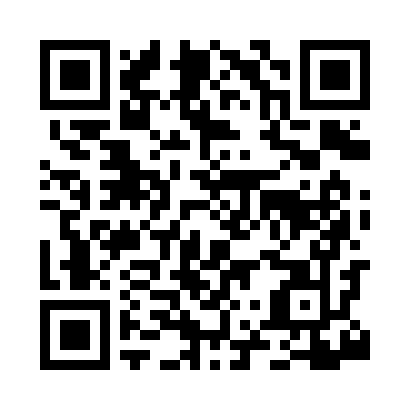 Prayer times for Ranchester, Wyoming, USAMon 1 Jul 2024 - Wed 31 Jul 2024High Latitude Method: Angle Based RulePrayer Calculation Method: Islamic Society of North AmericaAsar Calculation Method: ShafiPrayer times provided by https://www.salahtimes.comDateDayFajrSunriseDhuhrAsrMaghribIsha1Mon3:325:271:135:218:5910:532Tue3:335:271:135:218:5810:533Wed3:345:281:135:218:5810:524Thu3:355:281:135:218:5810:515Fri3:365:291:135:218:5710:516Sat3:375:301:145:218:5710:507Sun3:385:311:145:218:5710:498Mon3:395:311:145:218:5610:489Tue3:405:321:145:218:5610:4710Wed3:425:331:145:218:5510:4611Thu3:435:341:145:218:5410:4512Fri3:445:351:145:218:5410:4413Sat3:465:351:155:218:5310:4314Sun3:475:361:155:218:5310:4115Mon3:495:371:155:218:5210:4016Tue3:505:381:155:218:5110:3917Wed3:525:391:155:218:5010:3718Thu3:535:401:155:208:4910:3619Fri3:555:411:155:208:4810:3520Sat3:565:421:155:208:4810:3321Sun3:585:431:155:208:4710:3222Mon3:595:441:155:198:4610:3023Tue4:015:451:155:198:4510:2924Wed4:035:461:155:198:4410:2725Thu4:045:471:155:188:4310:2526Fri4:065:481:155:188:4110:2427Sat4:085:501:155:188:4010:2228Sun4:095:511:155:178:3910:2029Mon4:115:521:155:178:3810:1830Tue4:135:531:155:168:3710:1731Wed4:145:541:155:168:3610:15